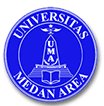 UNIVERSITAS MEDAN AREAFAKULTAS               : BIOLOGIPROGRAM STUDI    : BIOLOGIUNIVERSITAS MEDAN AREAFAKULTAS               : BIOLOGIPROGRAM STUDI    : BIOLOGIUNIVERSITAS MEDAN AREAFAKULTAS               : BIOLOGIPROGRAM STUDI    : BIOLOGIUNIVERSITAS MEDAN AREAFAKULTAS               : BIOLOGIPROGRAM STUDI    : BIOLOGIUNIVERSITAS MEDAN AREAFAKULTAS               : BIOLOGIPROGRAM STUDI    : BIOLOGISILABUSSILABUSSILABUSSILABUSSILABUSSILABUSMATA KULIAHMATA KULIAHKODEBEBAN STUDI (SKS)SEMESTERTGL PENYUSUNANBiofermentasiBiofermentasiFBO 700423V (Ganjil)10 Oktober 2018DOSEN PENGAMPU : Rahmiati, S.Si, M.SiDOSEN PENGAMPU : Rahmiati, S.Si, M.SiDOSEN PENGAMPU : Rahmiati, S.Si, M.SiDOSEN PENGAMPU : Rahmiati, S.Si, M.SiDOSEN PENGAMPU : Rahmiati, S.Si, M.SiDOSEN PENGAMPU : Rahmiati, S.Si, M.SiDESKRIPSI  MATAKULIAHMata kuliah biofermentasi mempelajari tentang prinsip-prinsip fermentasi yang dapat diaplikasikan dalam skala in vitro di laboratorium. Mahasiswa belajar peranan fermentasi, prinsip – prinsip fermentasi, perilaku agen biologi dalam fermentasi, metabolisme, proses sterilisasi, fermentor dan aplikasi proses fermentasi dalam pembuatan produk pangan.CAPAIAN PEMBELAJARAN LULUSAN (CPL) PRODIBertakwa kepada Tuhan Yang Maha Esa dan mampu menunjukkan sikap religius dalam menjalankan pekerjaannya. (S1)Menginternalisasi semangat kemandirian, kejuangan, dan kewirausahaan dalam bekerja. (S9)Menunjukkan sikap bertanggung jawab atas pekerjaan secara mandiri. (S10)Mampu menerapkan pemikiran logis, kritis, sistematis, dan inovatif dalam konteks pengembangan atau implementasi ilmu pengetahuan dan teknologi yang memperhatikan dan menerapkan nilai humaniora yang sesuai bidang keahliannya. (KU1)Mampu mengaplikasikan keilmuan biologi dengan memanfaatkan teknologi perbanyakan tanaman secara in vitro, bioteknologi bidang pangan dan obat-obatan, pengawetan makanan dan pengawetan hewan/tumbuhan yang bermanfaat secara ekonomi bagi dirinya sendiri dan masyarakat. (KK7)Menguasai konsep, prinsip-prinsip dan aplikasi pengetahuan biologi pada bidang pangan, kesehatan, aplikasi bioteknologi yang relevan. (PP3)Menguasai konsep, prinsip dan aplikasi teknologi bio-sistematika, struktur organisme, genetika, mikroteknik, metode preservasi, dan metode analisis lainnya. (PP6)CAPAIAN PEMBELAJARAN MATAKULIAH (CPMK)Mahasiswa mampu menjelaskan prinsip – prinsip fermentasiMahasiswa mampu menjelaskan perilaku agen fermentasiMahasiswa mampu mendeskripsikan proses sterilisasi dalam fermentasiMahasiswa mampu merancang prosedur pembuatan produk fermentasi dengan memanfaatkan limbah organik.Mahasiswa mampu mengaplikasikan prinsip dan proses fermentasi dalam membuat produk skala in vitro.Mahasiswa mampu membuat design fermentor sederhana.POKOK BAHASANPOKOK BAHASANPOKOK BAHASANPertemuan ke /TanggalMateriDaftar PustakaI 7 SeptemberPendahuluan, definisi, sejarah perkembangan biofermentasiDebby. M. Sumanti, dan  Tita Rialita, Bahan Ajar Teknologi Fermentasi, Judoamidojo, M., A.A. Darwis, E.G. Said. 1990.II14 SeptemberMedia, substrat, agen biologi dan faktor lingkunganDebby. M. Sumanti, dan  Tita Rialita, Bahan Ajar Teknologi Fermentasi, Judoamidojo, M., A.A. Darwis, E.G. Said. 1990.Rahman, A. 1989.Standbury, P.F. and A. Whitaker. 1984.III dan IV 21, 28 SeptemberPeranan teknologi fermentasi di bidang industri, hasil pertanian dan kedokteran, farmasiStandbury, P.F. and A. Whitaker. 1984.Hutkins, R.B. 2006Jurnal dan artikel ilmiahV dan VI5, 12 Oktober Metabolism (anabolisme dan katabolisme)Standbury, P.F. and A. Whitaker. 1984.Hutkins, R.B. 2006VII19 OktoberSterilisasi dan medium fermentasi (sterilisasi fisik, kimia, mekanis)Lay, B. W. 1994Standbury, P.F. and A. Whitaker. 1984.Hutkins, R.B. 2006Rahman, A. 1989VIII26 OktoberMID TESTIX, X2,9 NovemberPengawetan bahan pangan (fisik, kimia, biologi)Standbury, P.F. and A. Whitaker. 1984.Hutkins, R.B. 2006Jurnal dan artikel ilmiahXI, XII16, 23 NovemberProduk fermentasi susu (yogurt, keju, kefir, dadiah)Standbury, P.F. and A. Whitaker. 1984.Hutkins, R.B. 2006Jurnal dan artikel ilmiahXIII30 NovemberPeranan bakteri asam laktat dalam biofermentasi (karakteristik, produk fermentasi dan metode isolasi)Standbury, P.F. and A. Whitaker. 1984.Hutkins, R.B. 2006Jurnal dan artikel ilmiahXIV7 DesemberFermentasi bioethanolStandbury, P.F. and A. Whitaker. 1984.Hutkins, R.B. 2006Jurnal dan artikel ilmiahXV14 DesemberFermentor Debby. M. Sumanti, dan  Tita Rialita, Bahan Ajar Teknologi Fermentasi, Judoamidojo, M., A.A. Darwis, E.G. Said. 1990.Rahman, A. 1989.Standbury, P.F. and A. Whitaker. 1984.XVI17 DesemberFINAL TESTPRASYARATPRASYARATPRASYARAT---PUSTAKA/ REFERENSIPUSTAKA/ REFERENSIPUSTAKA/ REFERENSIDebby. M. Sumanti, dan  Tita Rialita, Bahan Ajar Teknologi Fermentasi, Judoamidojo, M., A.A. Darwis, E.G. Said. 1990.Teknologi Fermentasi. PAU Bioteknologi. IPB,  Bogor. Rahman, A. 1989. Pengantar Teknologi Fermentasi. PAU Pangan dan Gizi IPB. Bogor.Standbury, P.F. and A. Whitaker. 1984. Principles of Fermentation Technology, Pergamon Press,  Toronto.Hutkins, R.B. 2006. Microbiology and Technology of Fermented Foods. IFT Press. Blackwell Publishing.Jurnal dan artikel imiahDebby. M. Sumanti, dan  Tita Rialita, Bahan Ajar Teknologi Fermentasi, Judoamidojo, M., A.A. Darwis, E.G. Said. 1990.Teknologi Fermentasi. PAU Bioteknologi. IPB,  Bogor. Rahman, A. 1989. Pengantar Teknologi Fermentasi. PAU Pangan dan Gizi IPB. Bogor.Standbury, P.F. and A. Whitaker. 1984. Principles of Fermentation Technology, Pergamon Press,  Toronto.Hutkins, R.B. 2006. Microbiology and Technology of Fermented Foods. IFT Press. Blackwell Publishing.Jurnal dan artikel imiahDebby. M. Sumanti, dan  Tita Rialita, Bahan Ajar Teknologi Fermentasi, Judoamidojo, M., A.A. Darwis, E.G. Said. 1990.Teknologi Fermentasi. PAU Bioteknologi. IPB,  Bogor. Rahman, A. 1989. Pengantar Teknologi Fermentasi. PAU Pangan dan Gizi IPB. Bogor.Standbury, P.F. and A. Whitaker. 1984. Principles of Fermentation Technology, Pergamon Press,  Toronto.Hutkins, R.B. 2006. Microbiology and Technology of Fermented Foods. IFT Press. Blackwell Publishing.Jurnal dan artikel imiah